COIN DRIVE for PlaygroundAKA: Coins for Keeney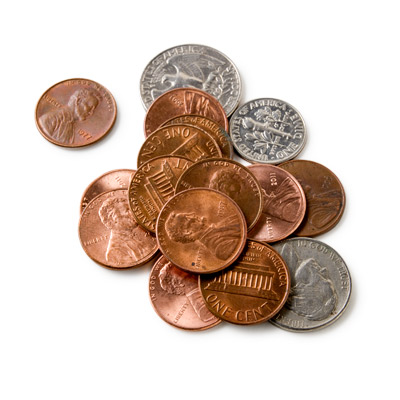 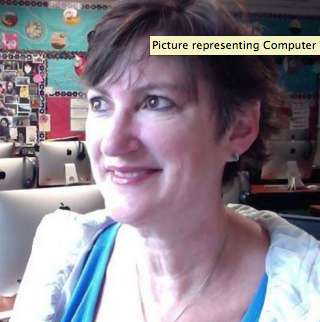 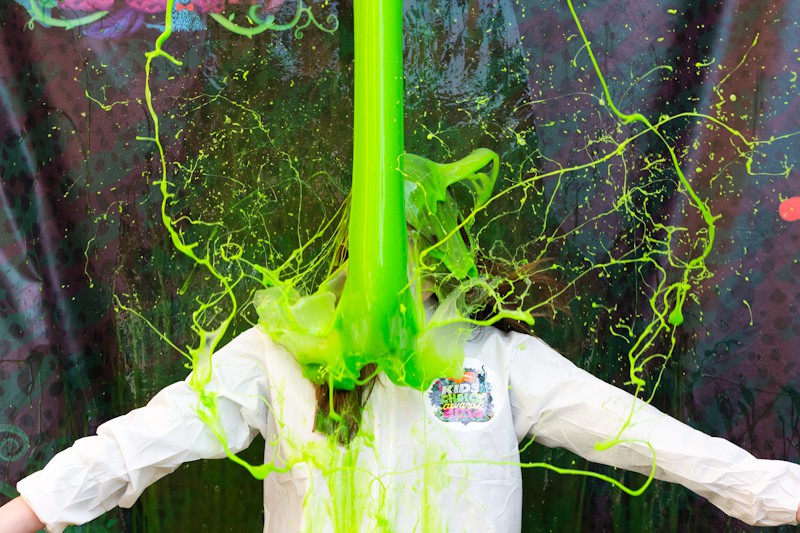 We are collecting coins (or dollars, Visa’s, and checks).Please send your change to school. All donations/sponsorships will be tallied toward the goal of Sliming:………… MRS. KEENEYIf we reach $10,000 before 2016, she agrees to be SLIMED when we return from Christmas Break!!!All donations are Tax-deductible. Look for creative ways you can support the playground project at http://valdezplayground.org/ OR Call Katey Connell at 831-9775.